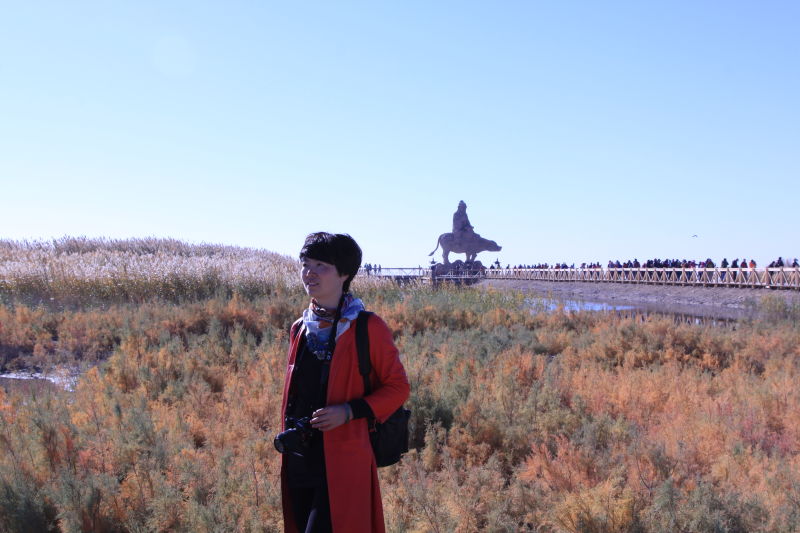 谭小芳，河南漯河人。大连海事大学航运经济与管理学院副教授。中国注册会计师协会非执业会员。个人经历1996～2000    长沙交通学院会计学专业，学士学位。2000～2003   长沙理工大学会计学方向，硕士学位。2003～2006   东北财经大学投资学方向，博士学位。2006～至今    大连海事大学财务管理系，副教授。讲授课程中级财务会计（上）、中级财务会计（下）、管理会计、财务管理、国际结算研究方向
投融资理论与实务、财务分析与评价科研成果
参与国家社科、教育部等省部级课题。主持多项辽宁省社科基金重点项目、辽宁省社科联重点项目、辽宁省教育厅项目、辽宁省（大连市）统战部项目。在CSSCI收录期刊、中文核心期刊等公开发表多篇学术论文。在中国财政经济出版社、东北财经大学出版社、武汉大学出版社等分别出版1本个人专著与3本专业教材。获奖情况2011年辽宁省第三届哲学社会科学学术年会三等奖2017年获得大连海事大学教学优秀奖一等奖多次获得大连海事大学教学优秀奖二等奖电子邮件txfzfy@163.com